Unit 6 Lesson 4: Figuras sólidasWU Observa y pregúntate: ¿Qué figura es esa? (Warm up)Student Task Statement¿Qué observas? ¿Qué te preguntas?A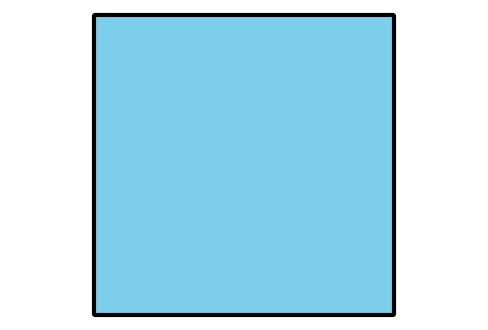 B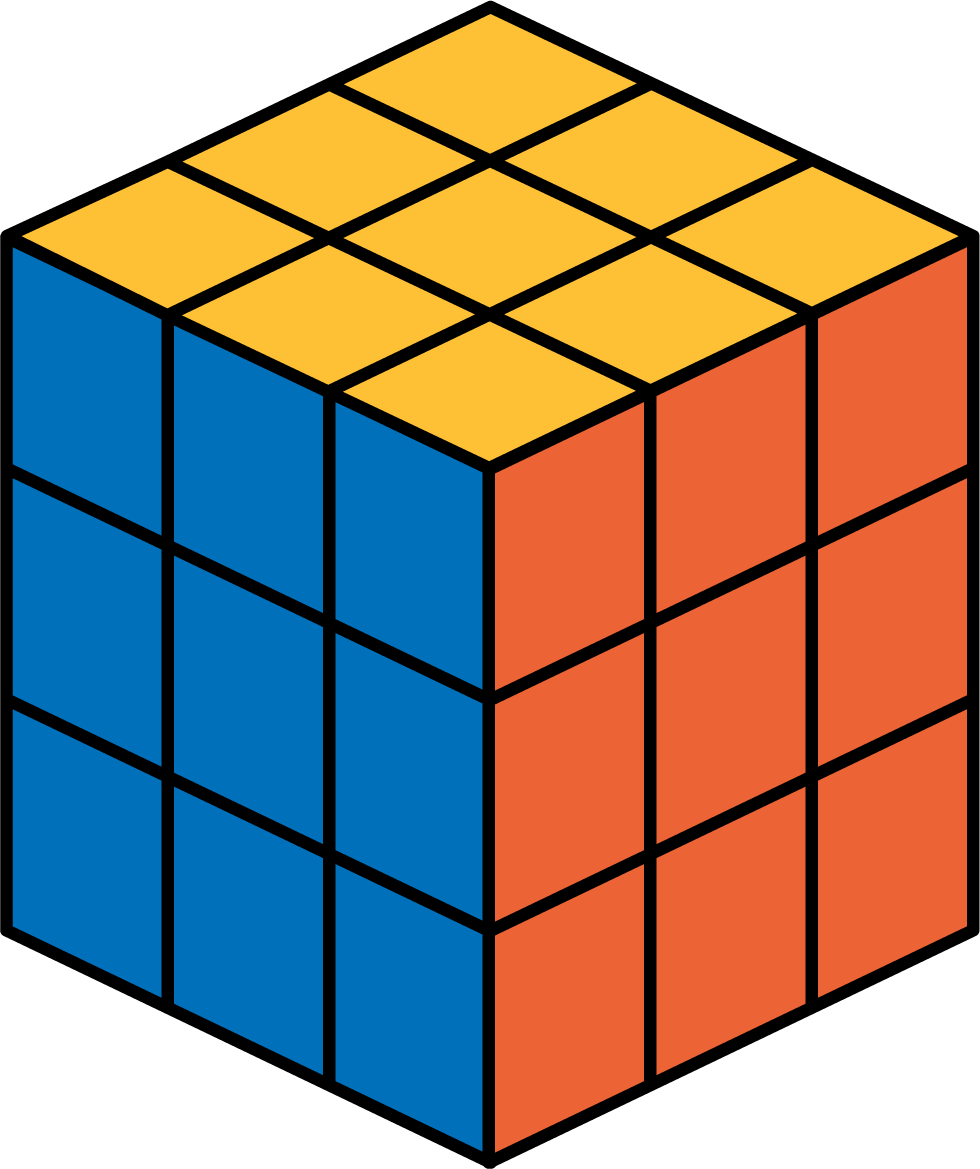 C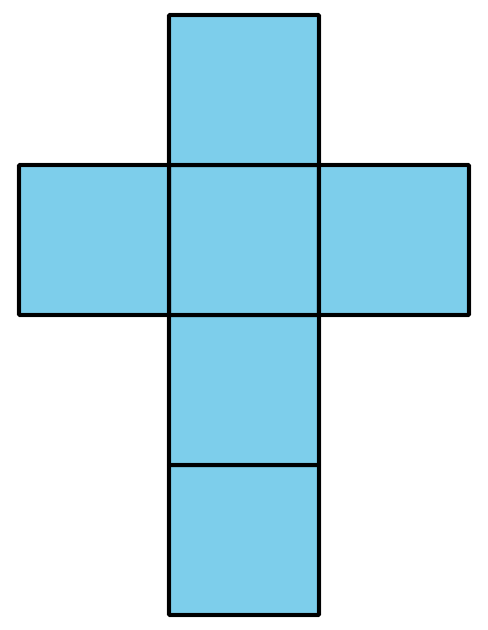 D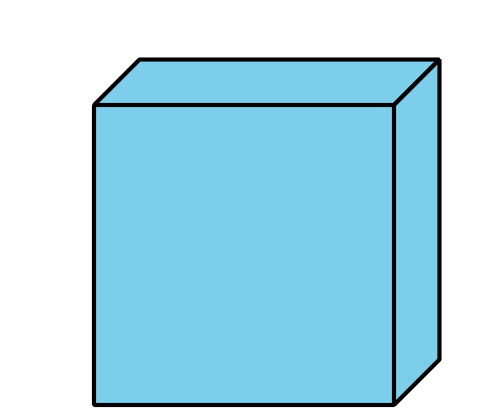 1 ¿Cuál es la figura perdida?Images for Launch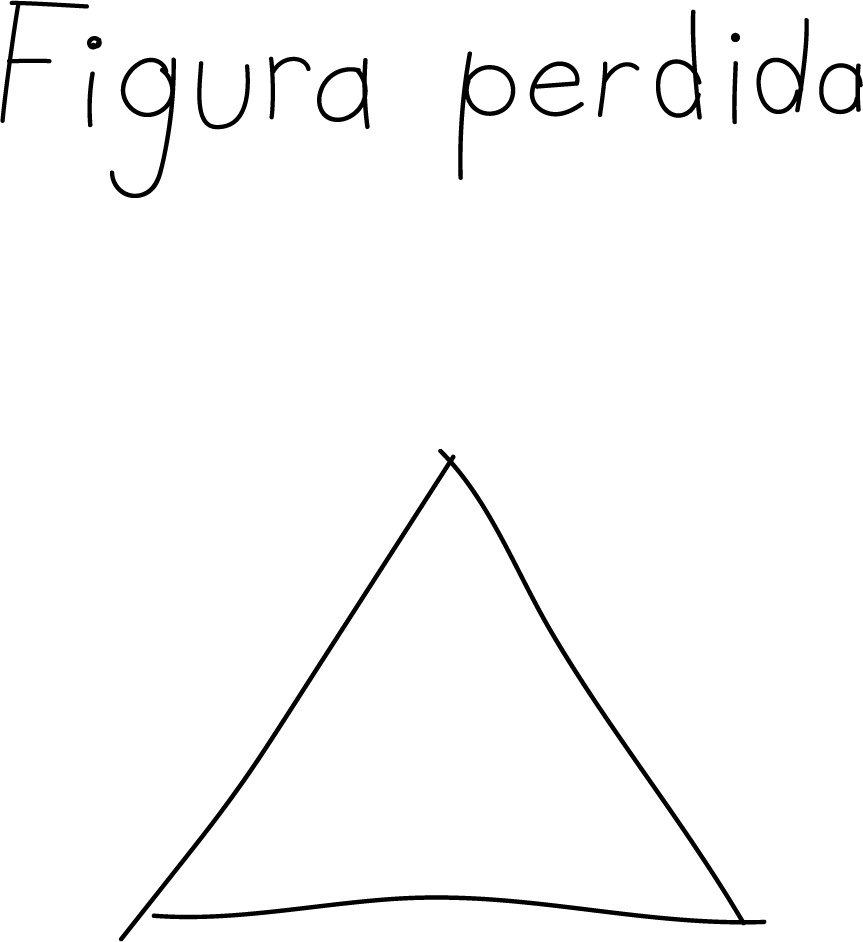 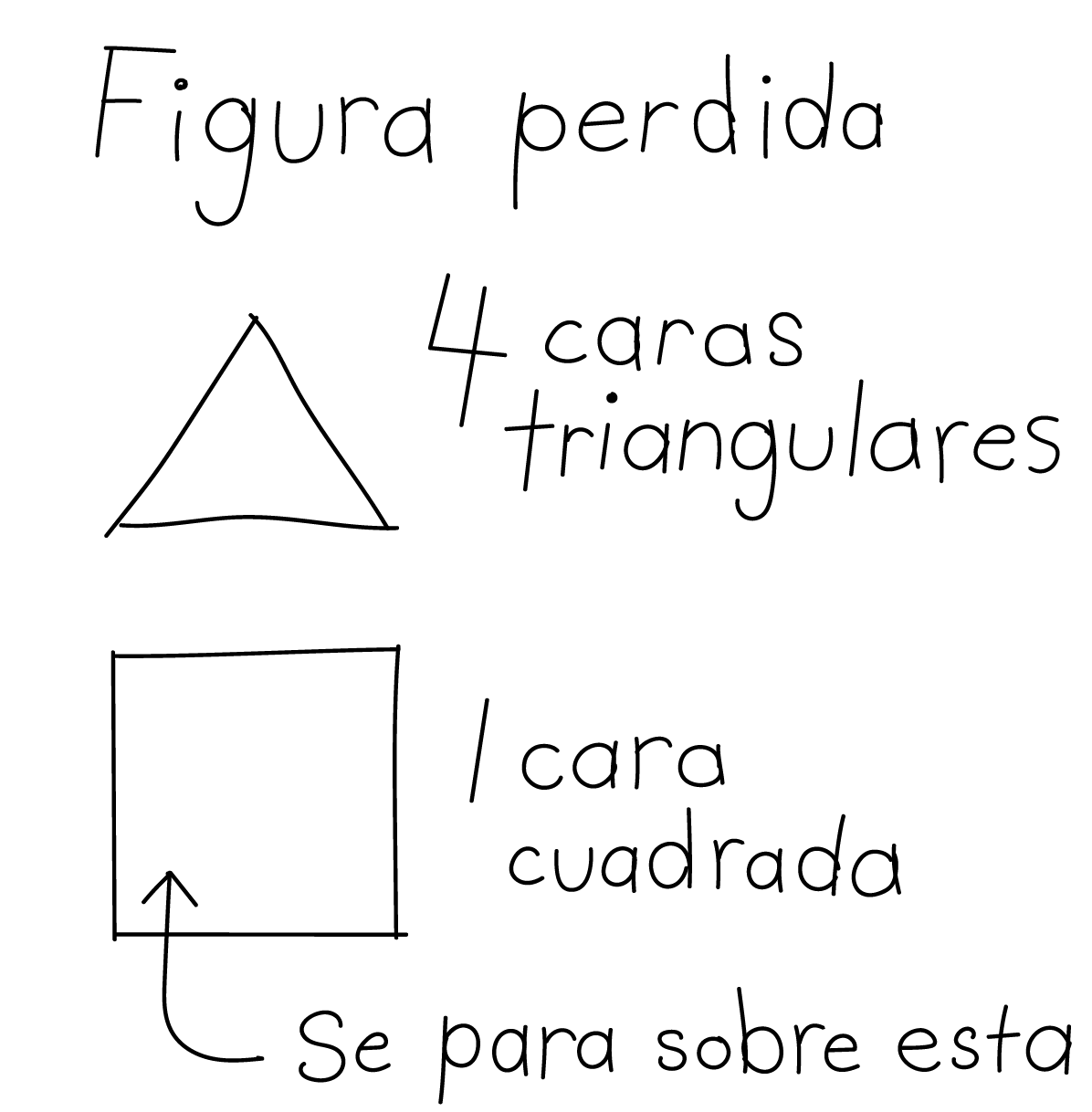 Student Task StatementHagan un póster que describa su figura sólida. Usen palabras, números y dibujos para ayudarle a los otros grupos a nombrar su figura.2 Clasifiquemos y construyamos figuras sólidasImages for Launch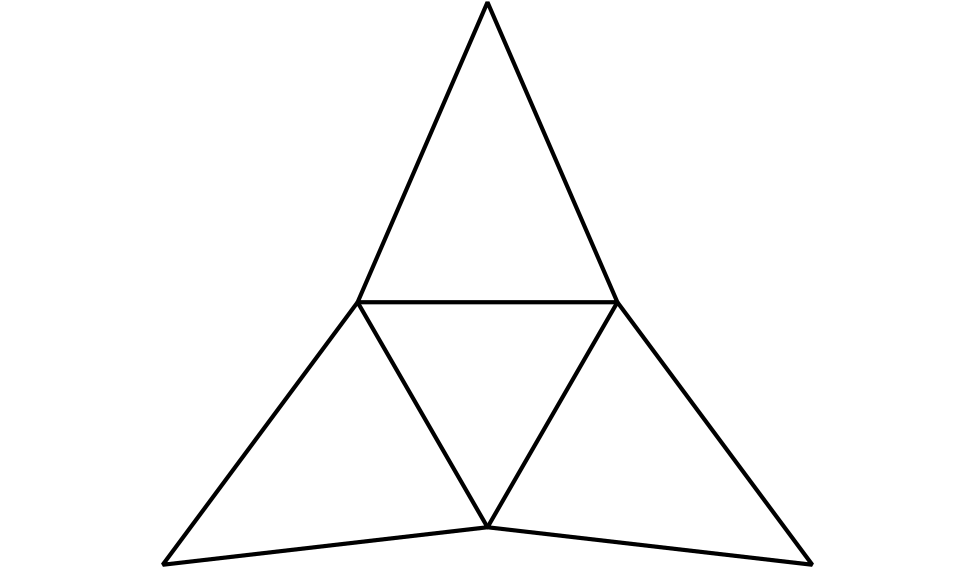 Student Task StatementClasifica en grupos tus tarjetas de diseño de figuras. Prepárate para describir cómo clasificaste las figuras.Empareja una de tus tarjetas con una figura sólida. Explica la correspondencia.¿Cuáles diseños de figuras se podrían doblar para hacer cubos? Explica.Tu profesor te dará 2 diseños de figuras. Dobla los diseños de figuras para hacer cubos. Compara tu cubo con el de tu compañero.Activity Synthesis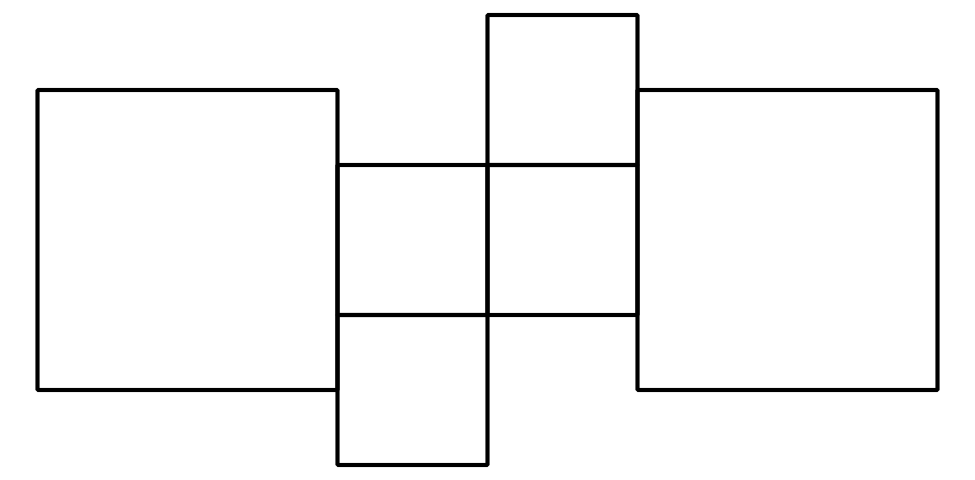 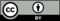 © CC BY 2021 Illustrative Mathematics®